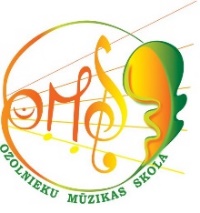                                     Pielikums Nr. 1Rīkojumam Nr. 1-10/48, 27.12.2021Ozolnieku Mūzikas skolasMĀCĪBU PĀRBAUDĪJUMU GRAFIKS                    2021./2022. mācību gada II semestrisII  SEMESTRIS DatumsPārbaudījumsKLASEPROGRAMMAII  SEMESTRIS 7. - 11. februārisTehniskā ieskaite Instrumenta spēlē1.-9.Gamma, Etīde, lasīšana no lapas(beidzēji atbrīvoti no etīdes)II  SEMESTRIS 21. - 25. februārisTehniskā ieskaite Vispārējās klavierēs4.,5.,7.Gamma, etīde vai skaņdarbsII  SEMESTRIS 1. - 7. martsMūzikas teorētisko priekšmetu pārbaudes darbi1.-9.Pēc programmas prasībāmII  SEMESTRIS 7. - 11. martsMācību koncertsInstrumenta spēlē1.-9.1 skaņdarbsII  SEMESTRIS 9. – 13. maijsMācību koncertsVispārējās klavierēs3.-9.2 dažāda rakstura skaņdarbiII  SEMESTRIS 16. – 20. maijsMūzikas teorētisko priekšmetu pārbaudes darbi1.-9.Pēc programmas prasībāmII  SEMESTRIS 16. - 20. maijsMācību koncerts Kolektīvajā muzicēšanā1.-9.2 skaņdarbiII  SEMESTRIS 19. – 26. maijsPĀRCELŠANAS EKSĀMENSInstrumenta spēlē1.-7.(izņemot beidzējus)2 dažāda rakstura skaņdarbi